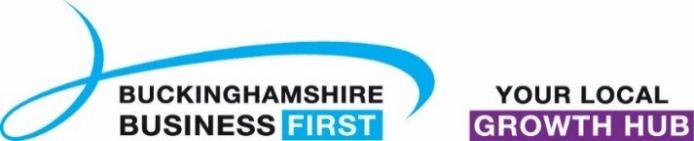 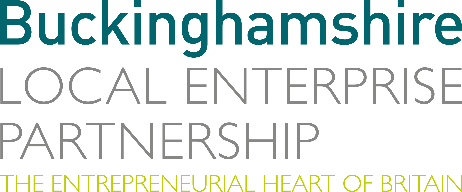 No. 025.22								       17 August 2022N E W S  R E L E A S EHelp shape the future of Buckinghamshire Local Enterprise PartnershipBusiness people are being invited to join the board of the Buckinghamshire Local Enterprise Partnership (Bucks LEP), to help to help steer the future of an area with an economic output worth over £18 billion.Bucks LEP are seeking applications for new private sector board members who will bring further commercial experience and insight to the board and help generate new ideas and who will best reflect the communities they serve across Buckinghamshire.Andrew M. Smith, Chair of Buckinghamshire Local Enterprise Partnership, said: “Bucks LEP is recognised by Government to be a high-performing LEP, these new board appointments will support the continued growth of our economy and help our businesses to flourish locally and internationally.”Andrew added: “We are seeking applicants who will bring further commercial experience and insight to the board and help generate new ideas and best reflect the communities we serve across the county.”A Board Members role is to use their business knowledge to give strategic advice on boosting the area’s economy; promote LEP interests when dealing with Government and business contacts; help drive forward the LEP’s activities, including those around increasing jobs and business growth; contribute to the delivery of the area’s Economic Growth Strategies; and champion the work of the Bucks LEP Board to relevant partners, networks and other business organisations.more…Help shape the future of Buckinghamshire Local Enterprise Partnership: 2Applicants should be excellent communicators, demonstrate real leadership and understanding of what drives economic prosperity for an area. Utilising their knowledge and business networks they will help provide further insight, drive and guidance to support the Buckinghamshire Local Enterprise Partnership strategic programme of economic activity.Buckinghamshire is a significant wealth generator for the UK economy, and the commitment of millions of pounds of funding through the LEP has enabled the delivery of new road and rail infrastructure, better skills and business opportunities and enhancing digital connectivity to support sustainable economic growth in Bucks.Bucks LEP have published a trailblazing Local Industrial Strategy for the area outlining the strategic direction for Economic Growth in Buckinghamshire, this has been  supplemented with an Economic Recovery Plan to support a post pandemic economic recovery. Bucks LEP’s Local Growth Fund and Getting Building Fund investments have helped develop new skills and educational facilities, transport improvements, business innovation hubs and digital programmes. This performance resulted in the Government recognising their delivery as being ‘excellent’.The closing date for applications is Friday 9th September. Application packs, including a role description and person specification, can be requested by contacting sarah@buckslep.co.uk EndsNote to editorsThe Buckinghamshire Local Enterprise Partnership (Bucks LEP) is a business-led ‘partnership of equals’ between local government and the private sector, building the conditions for sustainable economic growth in the County. Buckinghamshire Business First (BBF) is the Growth Hub for the county and is backed by Buckinghamshire-based entrepreneurs, thousands of SMEs, the Buckinghamshire LEP and Buckinghamshire Council. BBF provides the link between public policy and the business community in Buckinghamshire and works with partners to create a dynamic business environment in the Entrepreneurial Heart of Britain. For further information, please contact:Richard Burton MCIPR	Communications Manager Buckinghamshire LEPT: 01494 927160M: 07866 492292E: richard.burton@buckslep.co.uk   